BurundiBurundiBurundiBurundiOctober 2030October 2030October 2030October 2030SundayMondayTuesdayWednesdayThursdayFridaySaturday12345678910111213141516171819Rwagasore Day20212223242526Ndadaye Day2728293031NOTES: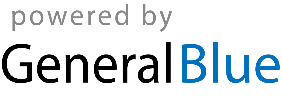 